Лепим подводных обитателей « РЫБКИ» Подводный мир очень красочен и ярок, но напрямую не доступен для изучения детьми. Ведь туда просто так не заглянешь! А там столько всего интересного: необычные растения и водоросли, разноцветные рыбки и грозные акулы, задорные дельфины и гигантские киты. Рыбка из одного куска пластилинаСкатать шарик.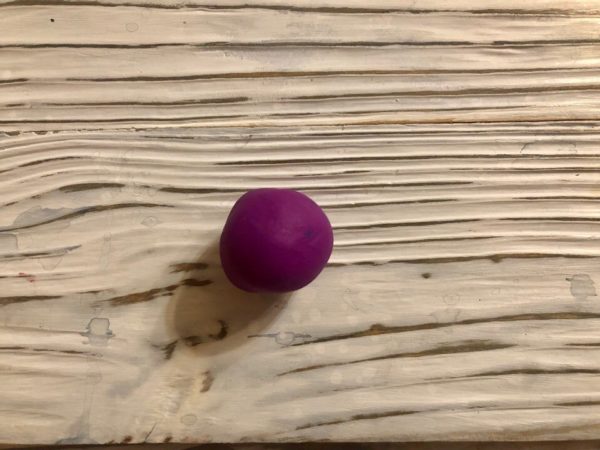 Скатывания шарика детям удаётся хорошо, показывать приём не нужноПридать форму овала.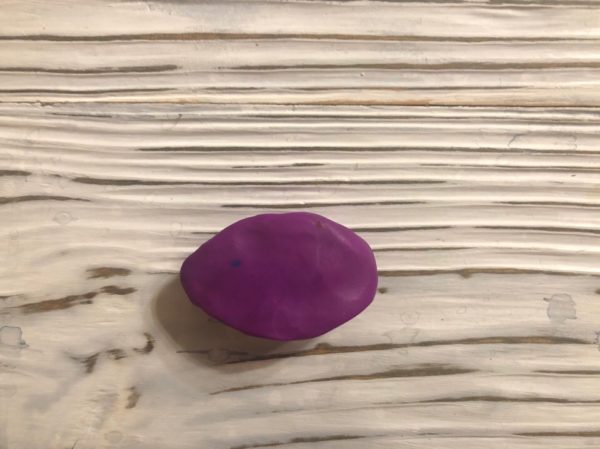 Дети знают, большинство рыб имеют овальное туловище3.Вытянуть заднюю часть.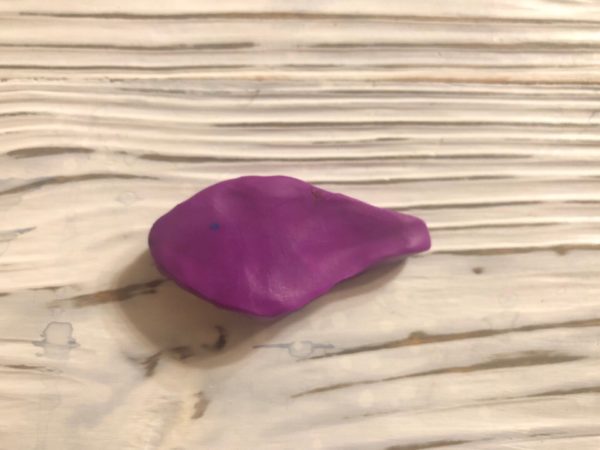 Приём вытягивания следует продемонстрировать4.Прищипыванием сформировать хвостик.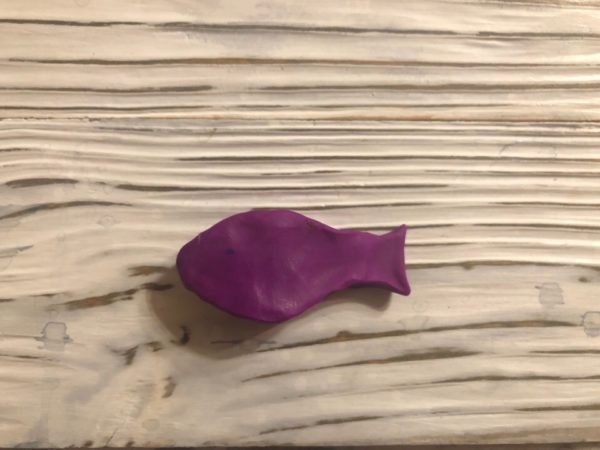 Прищипывание также показываем детямСтекой прорисовать детали.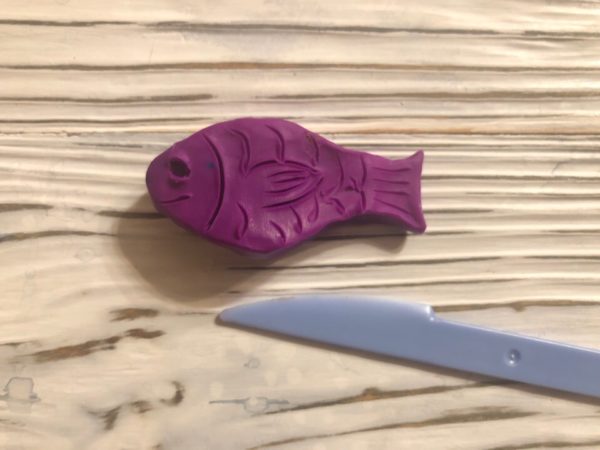 Детализация — обязательный этап лепкиРыба-кит конструктивным способомСкатывание и формирование деталей: шарообразное туловище, хвост, колбаски для фонтанчика, шарики для глаз.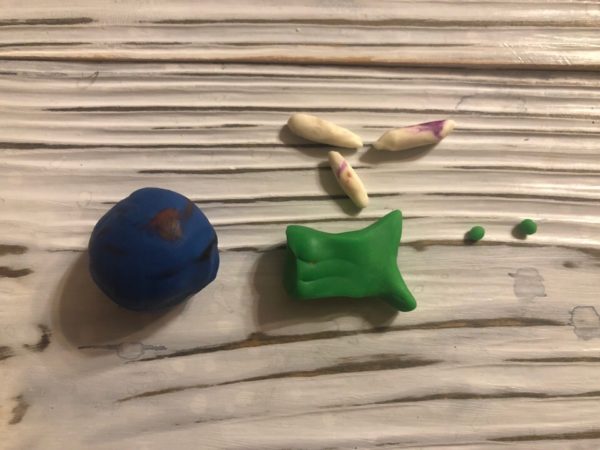 Форма и количество деталей могут быть нарисованы на доске или схемеСоединение деталей.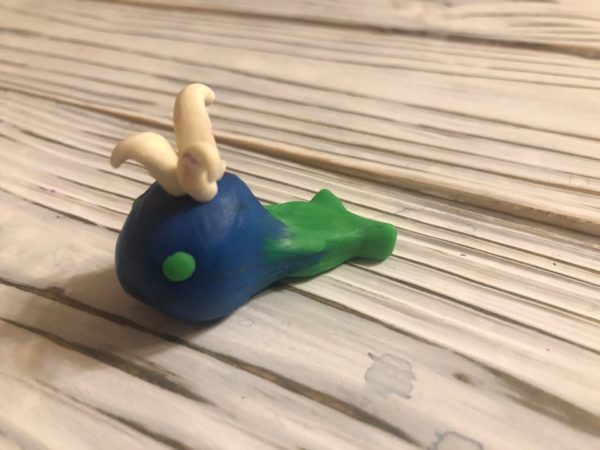 Конструктивный способ считает наиболее сложным для детей 4–5 летРыбка комбинированным способомВылепливание туловища с хвостиком пластичным способом и подготовка деталей.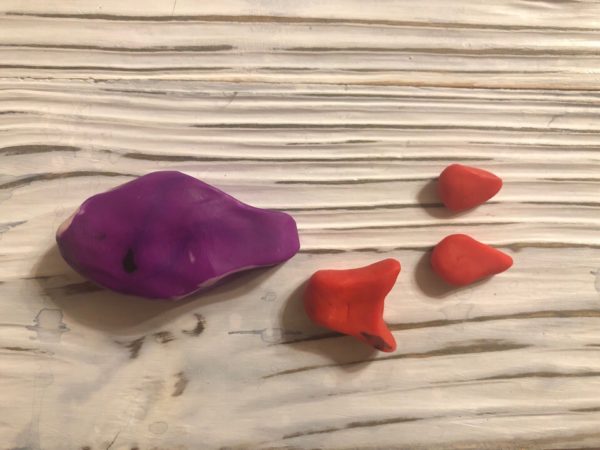 Комбинированный способ интереснее детям возможностью сочетать несколько цветов в поделкеПримазывание деталей.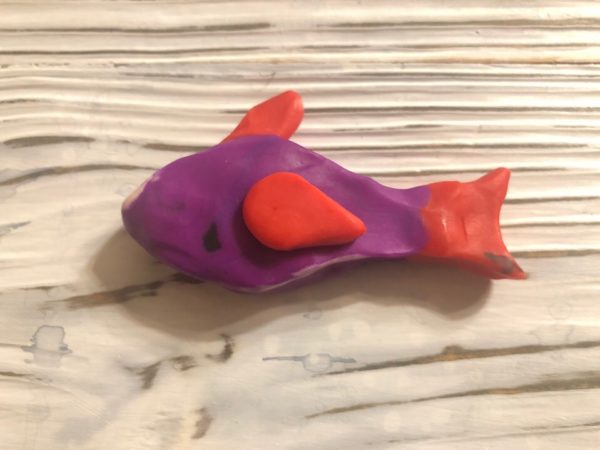 Изображение получается реалистичнее с примазанными элементамиДетализация стекой.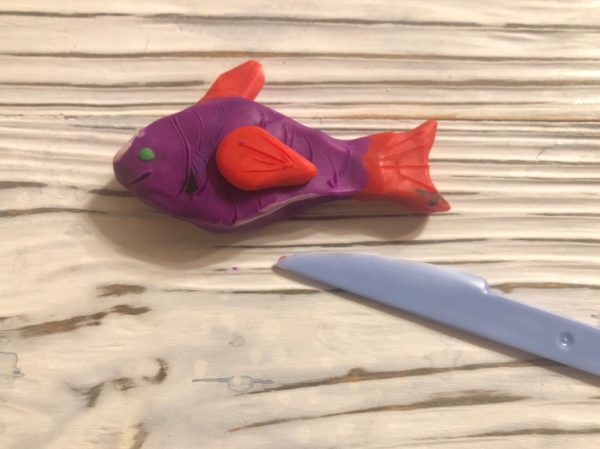 